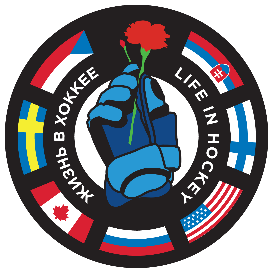 АНКЕТА ДЛЯ ЗАЧИСЛЕНИЯ В ШКОЛУ ХОККЕЙНОГО ЗАЩИТНИКАФАМИЛИЯ ИМЯ ИГРОКА _____________________________________ИМЯ, ОТЧЕСТВО РОДИТЕЛЯ ___________________________________ТЕЛЕФОН РОДИТЕЛЯ _________________________________________ГОД РОЖДЕНИЯ РЕБЁНКА _____________________________________ХВАТ КЛЮШКИ ______________________________________________РАЗМЕР ХОККЕЙНОЙ МАЙКИ __________________________________РАЗМЕР ФУТБОЛКИ ДЛЯ ЗАЛА _________________________________Заполненную анкету отправить по электронному адресу baltvtormet@mail.ru (Анкета для Школы Защитников)